1-Araştırma, DÜBAP, TÜBİTAK, DTP veya başka bir kurum tarafından desteklenmiş ise bu kurumlara sunulan projenin aslı eklenecektir.2-İstenilen bilgi ve belgelerin tamamını içermeyen, formata uygun olmayan                         başvurular işleme alınmayarak başvuru sahibine iade edilecektir.3-Araştırmanın bitiminde bitiş raporu Iğdır Üniversitesi Girişimsel Olmayan Klinik Araştırmalar Etik Kuruluna sunulacaktır.4-Araştırma yayınlandığında (bildiri ve veya makale) bir örneği, Iğdır Üniversitesi Girişimsel Olmayan Klinik Araştırmalar Etik Kuruluna sunulacaktır.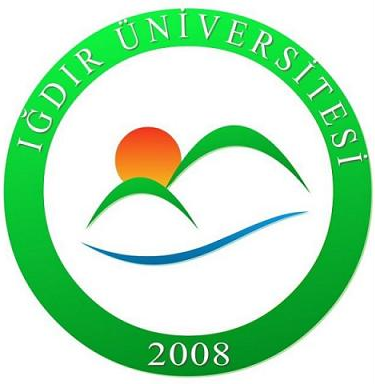 IĞDIR ÜNİVERSİTESİGİRİŞİMSEL OLMAYAN KLİNİK ARAŞTIRMALAR ETİK KURULUBAŞVURU FORMUIĞDIR ÜNİVERSİTESİGİRİŞİMSEL OLMAYAN KLİNİK ARAŞTIRMALAR ETİK KURULUBAŞVURU FORMUIĞDIR ÜNİVERSİTESİGİRİŞİMSEL OLMAYAN KLİNİK ARAŞTIRMALAR ETİK KURULUBAŞVURU FORMUIĞDIR ÜNİVERSİTESİGİRİŞİMSEL OLMAYAN KLİNİK ARAŞTIRMALAR ETİK KURULUBAŞVURU FORMUIĞDIR ÜNİVERSİTESİGİRİŞİMSEL OLMAYAN KLİNİK ARAŞTIRMALAR ETİK KURULUBAŞVURU FORMUIĞDIR ÜNİVERSİTESİGİRİŞİMSEL OLMAYAN KLİNİK ARAŞTIRMALAR ETİK KURULUBAŞVURU FORMUIĞDIR ÜNİVERSİTESİGİRİŞİMSEL OLMAYAN KLİNİK ARAŞTIRMALAR ETİK KURULUBAŞVURU FORMUIĞDIR ÜNİVERSİTESİGİRİŞİMSEL OLMAYAN KLİNİK ARAŞTIRMALAR ETİK KURULUBAŞVURU FORMUIĞDIR ÜNİVERSİTESİGİRİŞİMSEL OLMAYAN KLİNİK ARAŞTIRMALAR ETİK KURULUBAŞVURU FORMUIĞDIR ÜNİVERSİTESİGİRİŞİMSEL OLMAYAN KLİNİK ARAŞTIRMALAR ETİK KURULUBAŞVURU FORMUIĞDIR ÜNİVERSİTESİGİRİŞİMSEL OLMAYAN KLİNİK ARAŞTIRMALAR ETİK KURULUBAŞVURU FORMUIĞDIR ÜNİVERSİTESİGİRİŞİMSEL OLMAYAN KLİNİK ARAŞTIRMALAR ETİK KURULUBAŞVURU FORMUIĞDIR ÜNİVERSİTESİGİRİŞİMSEL OLMAYAN KLİNİK ARAŞTIRMALAR ETİK KURULUBAŞVURU FORMUIĞDIR ÜNİVERSİTESİGİRİŞİMSEL OLMAYAN KLİNİK ARAŞTIRMALAR ETİK KURULUBAŞVURU FORMUIĞDIR ÜNİVERSİTESİGİRİŞİMSEL OLMAYAN KLİNİK ARAŞTIRMALAR ETİK KURULUBAŞVURU FORMU                                                                                                            Tarih:                                                                                                            Tarih:                                                                                                            Tarih:                                                                                                            Tarih:                                                                                                            Tarih:                                                                                                            Tarih:                                                                                                            Tarih:                                                                                                            Tarih:                                                                                                            Tarih:                                                                                                            Tarih:                                                                                                            Tarih:                                                                                                            Tarih:                                                                                                            Tarih:                                                                                                            Tarih:                                                                                                            Tarih:                                                                                                            Tarih:                                                                                                            Tarih:                                                                                                            Tarih:                                                                                                            Tarih:1)ARAŞTIRMANIN TÜRKÇE BAŞLIĞI1)ARAŞTIRMANIN TÜRKÇE BAŞLIĞI1)ARAŞTIRMANIN TÜRKÇE BAŞLIĞI1)ARAŞTIRMANIN TÜRKÇE BAŞLIĞI2)ARAŞTIRMANIN İNGİLİZCE BAŞLIĞI2)ARAŞTIRMANIN İNGİLİZCE BAŞLIĞI2)ARAŞTIRMANIN İNGİLİZCE BAŞLIĞI2)ARAŞTIRMANIN İNGİLİZCE BAŞLIĞI3) SORUMLU ARAŞTIRMACI3) SORUMLU ARAŞTIRMACI3) SORUMLU ARAŞTIRMACI3) SORUMLU ARAŞTIRMACI3) SORUMLU ARAŞTIRMACI3) SORUMLU ARAŞTIRMACI3) SORUMLU ARAŞTIRMACI3) SORUMLU ARAŞTIRMACI3) SORUMLU ARAŞTIRMACI3) SORUMLU ARAŞTIRMACI3) SORUMLU ARAŞTIRMACI3) SORUMLU ARAŞTIRMACI3) SORUMLU ARAŞTIRMACI3) SORUMLU ARAŞTIRMACI3) SORUMLU ARAŞTIRMACI3) SORUMLU ARAŞTIRMACI3) SORUMLU ARAŞTIRMACI3) SORUMLU ARAŞTIRMACI3) SORUMLU ARAŞTIRMACIAdı, SoyadıAdı, SoyadıAdı, SoyadıAdı, SoyadıÜnvanı / GöreviÜnvanı / GöreviÜnvanı / GöreviÜnvanı / GöreviÇalıştığı 
Kurum / ŞehirÇalıştığı 
Kurum / ŞehirÇalıştığı 
Kurum / ŞehirÇalıştığı 
Kurum / ŞehirTelefon Telefon Telefon Telefon Telefon Telefon Telefon Telefon Faks Faks Faks Faks Faks Faks GSM GSM GSM GSM GSM Haberleşme
adresiHaberleşme
adresiHaberleşme
adresiHaberleşme
adresiE-postaE-postaİmzaİmzaİmzaİmzaİmza4) DİĞER ARAŞTIRICILAR4) DİĞER ARAŞTIRICILAR4) DİĞER ARAŞTIRICILAR4) DİĞER ARAŞTIRICILAR4) DİĞER ARAŞTIRICILAR4) DİĞER ARAŞTIRICILAR4) DİĞER ARAŞTIRICILAR4) DİĞER ARAŞTIRICILAR4) DİĞER ARAŞTIRICILAR4) DİĞER ARAŞTIRICILAR4) DİĞER ARAŞTIRICILAR4) DİĞER ARAŞTIRICILAR4) DİĞER ARAŞTIRICILAR4) DİĞER ARAŞTIRICILAR4) DİĞER ARAŞTIRICILAR4) DİĞER ARAŞTIRICILAR4) DİĞER ARAŞTIRICILAR4) DİĞER ARAŞTIRICILAR4) DİĞER ARAŞTIRICILARAdı, SoyadıAdı, SoyadıAdı, SoyadıAdı, SoyadıAdı, SoyadıÜnvanı / GöreviÜnvanı / GöreviÜnvanı / GöreviÜnvanı / GöreviÜnvanı / GöreviKurumKurumKurumTelefon Telefon Telefon Telefon Telefon İmza5) ARAŞTIRMANIN NİTELİĞİ (Çalışmanın niteliğine göre birden fazla kutucuk işaretlenebilir.)5) ARAŞTIRMANIN NİTELİĞİ (Çalışmanın niteliğine göre birden fazla kutucuk işaretlenebilir.)5) ARAŞTIRMANIN NİTELİĞİ (Çalışmanın niteliğine göre birden fazla kutucuk işaretlenebilir.)5) ARAŞTIRMANIN NİTELİĞİ (Çalışmanın niteliğine göre birden fazla kutucuk işaretlenebilir.)5) ARAŞTIRMANIN NİTELİĞİ (Çalışmanın niteliğine göre birden fazla kutucuk işaretlenebilir.)5) ARAŞTIRMANIN NİTELİĞİ (Çalışmanın niteliğine göre birden fazla kutucuk işaretlenebilir.)5) ARAŞTIRMANIN NİTELİĞİ (Çalışmanın niteliğine göre birden fazla kutucuk işaretlenebilir.)5) ARAŞTIRMANIN NİTELİĞİ (Çalışmanın niteliğine göre birden fazla kutucuk işaretlenebilir.)5) ARAŞTIRMANIN NİTELİĞİ (Çalışmanın niteliğine göre birden fazla kutucuk işaretlenebilir.)5) ARAŞTIRMANIN NİTELİĞİ (Çalışmanın niteliğine göre birden fazla kutucuk işaretlenebilir.)5) ARAŞTIRMANIN NİTELİĞİ (Çalışmanın niteliğine göre birden fazla kutucuk işaretlenebilir.)5) ARAŞTIRMANIN NİTELİĞİ (Çalışmanın niteliğine göre birden fazla kutucuk işaretlenebilir.)5) ARAŞTIRMANIN NİTELİĞİ (Çalışmanın niteliğine göre birden fazla kutucuk işaretlenebilir.)5) ARAŞTIRMANIN NİTELİĞİ (Çalışmanın niteliğine göre birden fazla kutucuk işaretlenebilir.)5) ARAŞTIRMANIN NİTELİĞİ (Çalışmanın niteliğine göre birden fazla kutucuk işaretlenebilir.)5) ARAŞTIRMANIN NİTELİĞİ (Çalışmanın niteliğine göre birden fazla kutucuk işaretlenebilir.)5) ARAŞTIRMANIN NİTELİĞİ (Çalışmanın niteliğine göre birden fazla kutucuk işaretlenebilir.)5) ARAŞTIRMANIN NİTELİĞİ (Çalışmanın niteliğine göre birden fazla kutucuk işaretlenebilir.)5) ARAŞTIRMANIN NİTELİĞİ (Çalışmanın niteliğine göre birden fazla kutucuk işaretlenebilir.)6) ARAŞTIRMANIN YAPILACAĞI
YER / YERLER (Çalışma çok merkezli ise katılan diğer merkezlerden alınacak Kurum İzni Belgesi eklenmelidir)6) ARAŞTIRMANIN YAPILACAĞI
YER / YERLER (Çalışma çok merkezli ise katılan diğer merkezlerden alınacak Kurum İzni Belgesi eklenmelidir)6) ARAŞTIRMANIN YAPILACAĞI
YER / YERLER (Çalışma çok merkezli ise katılan diğer merkezlerden alınacak Kurum İzni Belgesi eklenmelidir)6) ARAŞTIRMANIN YAPILACAĞI
YER / YERLER (Çalışma çok merkezli ise katılan diğer merkezlerden alınacak Kurum İzni Belgesi eklenmelidir)6) ARAŞTIRMANIN YAPILACAĞI
YER / YERLER (Çalışma çok merkezli ise katılan diğer merkezlerden alınacak Kurum İzni Belgesi eklenmelidir)6) ARAŞTIRMANIN YAPILACAĞI
YER / YERLER (Çalışma çok merkezli ise katılan diğer merkezlerden alınacak Kurum İzni Belgesi eklenmelidir)6) ARAŞTIRMANIN YAPILACAĞI
YER / YERLER (Çalışma çok merkezli ise katılan diğer merkezlerden alınacak Kurum İzni Belgesi eklenmelidir)6) ARAŞTIRMANIN YAPILACAĞI
YER / YERLER (Çalışma çok merkezli ise katılan diğer merkezlerden alınacak Kurum İzni Belgesi eklenmelidir)6) ARAŞTIRMANIN YAPILACAĞI
YER / YERLER (Çalışma çok merkezli ise katılan diğer merkezlerden alınacak Kurum İzni Belgesi eklenmelidir)7) ARAŞTIRMANIN TANITIMI7) ARAŞTIRMANIN TANITIMI7) ARAŞTIRMANIN TANITIMI7) ARAŞTIRMANIN TANITIMI7) ARAŞTIRMANIN TANITIMI7) ARAŞTIRMANIN TANITIMI7) ARAŞTIRMANIN TANITIMI7) ARAŞTIRMANIN TANITIMI7) ARAŞTIRMANIN TANITIMI7) ARAŞTIRMANIN TANITIMI7) ARAŞTIRMANIN TANITIMI7) ARAŞTIRMANIN TANITIMI7) ARAŞTIRMANIN TANITIMI7) ARAŞTIRMANIN TANITIMI7) ARAŞTIRMANIN TANITIMI7) ARAŞTIRMANIN TANITIMI7) ARAŞTIRMANIN TANITIMI7) ARAŞTIRMANIN TANITIMI7) ARAŞTIRMANIN TANITIMIa. Çalışmanın özgün değeri (Önerilen araştırmanın erişeceği çıktı(lar) açıkça yazılmalıdır)a. Çalışmanın özgün değeri (Önerilen araştırmanın erişeceği çıktı(lar) açıkça yazılmalıdır)a. Çalışmanın özgün değeri (Önerilen araştırmanın erişeceği çıktı(lar) açıkça yazılmalıdır)a. Çalışmanın özgün değeri (Önerilen araştırmanın erişeceği çıktı(lar) açıkça yazılmalıdır)a. Çalışmanın özgün değeri (Önerilen araştırmanın erişeceği çıktı(lar) açıkça yazılmalıdır)a. Çalışmanın özgün değeri (Önerilen araştırmanın erişeceği çıktı(lar) açıkça yazılmalıdır)a. Çalışmanın özgün değeri (Önerilen araştırmanın erişeceği çıktı(lar) açıkça yazılmalıdır)a. Çalışmanın özgün değeri (Önerilen araştırmanın erişeceği çıktı(lar) açıkça yazılmalıdır)a. Çalışmanın özgün değeri (Önerilen araştırmanın erişeceği çıktı(lar) açıkça yazılmalıdır)a. Çalışmanın özgün değeri (Önerilen araştırmanın erişeceği çıktı(lar) açıkça yazılmalıdır)a. Çalışmanın özgün değeri (Önerilen araştırmanın erişeceği çıktı(lar) açıkça yazılmalıdır)a. Çalışmanın özgün değeri (Önerilen araştırmanın erişeceği çıktı(lar) açıkça yazılmalıdır)a. Çalışmanın özgün değeri (Önerilen araştırmanın erişeceği çıktı(lar) açıkça yazılmalıdır)a. Çalışmanın özgün değeri (Önerilen araştırmanın erişeceği çıktı(lar) açıkça yazılmalıdır)a. Çalışmanın özgün değeri (Önerilen araştırmanın erişeceği çıktı(lar) açıkça yazılmalıdır)a. Çalışmanın özgün değeri (Önerilen araştırmanın erişeceği çıktı(lar) açıkça yazılmalıdır)a. Çalışmanın özgün değeri (Önerilen araştırmanın erişeceği çıktı(lar) açıkça yazılmalıdır)a. Çalışmanın özgün değeri (Önerilen araştırmanın erişeceği çıktı(lar) açıkça yazılmalıdır)a. Çalışmanın özgün değeri (Önerilen araştırmanın erişeceği çıktı(lar) açıkça yazılmalıdır)b. Çalışmanın Türkçe özeti (Giriş, amaç, materyal ve metod şeklinde yazılmalıdır. Özet bölümü 200- 250 kelime arasında olmalıdır.)b. Çalışmanın Türkçe özeti (Giriş, amaç, materyal ve metod şeklinde yazılmalıdır. Özet bölümü 200- 250 kelime arasında olmalıdır.)b. Çalışmanın Türkçe özeti (Giriş, amaç, materyal ve metod şeklinde yazılmalıdır. Özet bölümü 200- 250 kelime arasında olmalıdır.)b. Çalışmanın Türkçe özeti (Giriş, amaç, materyal ve metod şeklinde yazılmalıdır. Özet bölümü 200- 250 kelime arasında olmalıdır.)b. Çalışmanın Türkçe özeti (Giriş, amaç, materyal ve metod şeklinde yazılmalıdır. Özet bölümü 200- 250 kelime arasında olmalıdır.)b. Çalışmanın Türkçe özeti (Giriş, amaç, materyal ve metod şeklinde yazılmalıdır. Özet bölümü 200- 250 kelime arasında olmalıdır.)b. Çalışmanın Türkçe özeti (Giriş, amaç, materyal ve metod şeklinde yazılmalıdır. Özet bölümü 200- 250 kelime arasında olmalıdır.)b. Çalışmanın Türkçe özeti (Giriş, amaç, materyal ve metod şeklinde yazılmalıdır. Özet bölümü 200- 250 kelime arasında olmalıdır.)b. Çalışmanın Türkçe özeti (Giriş, amaç, materyal ve metod şeklinde yazılmalıdır. Özet bölümü 200- 250 kelime arasında olmalıdır.)b. Çalışmanın Türkçe özeti (Giriş, amaç, materyal ve metod şeklinde yazılmalıdır. Özet bölümü 200- 250 kelime arasında olmalıdır.)b. Çalışmanın Türkçe özeti (Giriş, amaç, materyal ve metod şeklinde yazılmalıdır. Özet bölümü 200- 250 kelime arasında olmalıdır.)b. Çalışmanın Türkçe özeti (Giriş, amaç, materyal ve metod şeklinde yazılmalıdır. Özet bölümü 200- 250 kelime arasında olmalıdır.)b. Çalışmanın Türkçe özeti (Giriş, amaç, materyal ve metod şeklinde yazılmalıdır. Özet bölümü 200- 250 kelime arasında olmalıdır.)b. Çalışmanın Türkçe özeti (Giriş, amaç, materyal ve metod şeklinde yazılmalıdır. Özet bölümü 200- 250 kelime arasında olmalıdır.)b. Çalışmanın Türkçe özeti (Giriş, amaç, materyal ve metod şeklinde yazılmalıdır. Özet bölümü 200- 250 kelime arasında olmalıdır.)b. Çalışmanın Türkçe özeti (Giriş, amaç, materyal ve metod şeklinde yazılmalıdır. Özet bölümü 200- 250 kelime arasında olmalıdır.)b. Çalışmanın Türkçe özeti (Giriş, amaç, materyal ve metod şeklinde yazılmalıdır. Özet bölümü 200- 250 kelime arasında olmalıdır.)b. Çalışmanın Türkçe özeti (Giriş, amaç, materyal ve metod şeklinde yazılmalıdır. Özet bölümü 200- 250 kelime arasında olmalıdır.)b. Çalışmanın Türkçe özeti (Giriş, amaç, materyal ve metod şeklinde yazılmalıdır. Özet bölümü 200- 250 kelime arasında olmalıdır.)GİRİŞ ve AMAÇMATERYAL VE METODGİRİŞ ve AMAÇMATERYAL VE METODGİRİŞ ve AMAÇMATERYAL VE METODGİRİŞ ve AMAÇMATERYAL VE METODGİRİŞ ve AMAÇMATERYAL VE METODGİRİŞ ve AMAÇMATERYAL VE METODGİRİŞ ve AMAÇMATERYAL VE METODGİRİŞ ve AMAÇMATERYAL VE METODGİRİŞ ve AMAÇMATERYAL VE METODGİRİŞ ve AMAÇMATERYAL VE METODGİRİŞ ve AMAÇMATERYAL VE METODGİRİŞ ve AMAÇMATERYAL VE METODGİRİŞ ve AMAÇMATERYAL VE METODGİRİŞ ve AMAÇMATERYAL VE METODGİRİŞ ve AMAÇMATERYAL VE METODGİRİŞ ve AMAÇMATERYAL VE METODGİRİŞ ve AMAÇMATERYAL VE METODGİRİŞ ve AMAÇMATERYAL VE METODGİRİŞ ve AMAÇMATERYAL VE METODc. Çalışma türüc. Çalışma türüc. Çalışma türü1. Araştırma
     projesi1. Araştırma
     projesi1. Araştırma
     projesi2. Uzmanlık
      tezi2. Uzmanlık
      tezi2. Uzmanlık
      tezi2. Uzmanlık
      tezi2. Uzmanlık
      tezi3. Doktora tezi 3. Doktora tezi 3. Doktora tezi 3. Doktora tezi 4. Yüksek Lisans tezi4. Yüksek Lisans tezi4. Yüksek Lisans tezi4. Yüksek Lisans tezid. Çalışmanın gerekçesi literatür bilgisi d. Çalışmanın gerekçesi literatür bilgisi d. Çalışmanın gerekçesi literatür bilgisi d. Çalışmanın gerekçesi literatür bilgisi d. Çalışmanın gerekçesi literatür bilgisi d. Çalışmanın gerekçesi literatür bilgisi d. Çalışmanın gerekçesi literatür bilgisi d. Çalışmanın gerekçesi literatür bilgisi d. Çalışmanın gerekçesi literatür bilgisi d. Çalışmanın gerekçesi literatür bilgisi d. Çalışmanın gerekçesi literatür bilgisi d. Çalışmanın gerekçesi literatür bilgisi d. Çalışmanın gerekçesi literatür bilgisi d. Çalışmanın gerekçesi literatür bilgisi d. Çalışmanın gerekçesi literatür bilgisi d. Çalışmanın gerekçesi literatür bilgisi d. Çalışmanın gerekçesi literatür bilgisi d. Çalışmanın gerekçesi literatür bilgisi d. Çalışmanın gerekçesi literatür bilgisi e1. Öngörülen çalışma süresi/takvimie1. Öngörülen çalışma süresi/takvimie1. Öngörülen çalışma süresi/takvimie1. Öngörülen çalışma süresi/takvimie1. Öngörülen çalışma süresi/takvimie1. Öngörülen çalışma süresi/takvimie1. Öngörülen çalışma süresi/takvimie1. Öngörülen çalışma süresi/takvimie1. Öngörülen çalışma süresi/takvimie1. Öngörülen çalışma süresi/takvimie1. Öngörülen çalışma süresi/takvimie1. Öngörülen çalışma süresi/takvimie1. Öngörülen çalışma süresi/takvimie1. Öngörülen çalışma süresi/takvimie1. Öngörülen çalışma süresi/takvimie1. Öngörülen çalışma süresi/takvimie1. Öngörülen çalışma süresi/takvimie1. Öngörülen çalışma süresi/takvimie1. Öngörülen çalışma süresi/takvimie2. Gönüllülerin sayısı ve niteliği SAĞLIKLI veya KONTROL GRUBU HASTA (HASTALIĞIN ADI: .......................) ÇOCUK (10-18 YAŞ)Gönüllüler ilgili diğer bilgilere2. Gönüllülerin sayısı ve niteliği SAĞLIKLI veya KONTROL GRUBU HASTA (HASTALIĞIN ADI: .......................) ÇOCUK (10-18 YAŞ)Gönüllüler ilgili diğer bilgilere2. Gönüllülerin sayısı ve niteliği SAĞLIKLI veya KONTROL GRUBU HASTA (HASTALIĞIN ADI: .......................) ÇOCUK (10-18 YAŞ)Gönüllüler ilgili diğer bilgilere2. Gönüllülerin sayısı ve niteliği SAĞLIKLI veya KONTROL GRUBU HASTA (HASTALIĞIN ADI: .......................) ÇOCUK (10-18 YAŞ)Gönüllüler ilgili diğer bilgilere2. Gönüllülerin sayısı ve niteliği SAĞLIKLI veya KONTROL GRUBU HASTA (HASTALIĞIN ADI: .......................) ÇOCUK (10-18 YAŞ)Gönüllüler ilgili diğer bilgilere2. Gönüllülerin sayısı ve niteliği SAĞLIKLI veya KONTROL GRUBU HASTA (HASTALIĞIN ADI: .......................) ÇOCUK (10-18 YAŞ)Gönüllüler ilgili diğer bilgilere2. Gönüllülerin sayısı ve niteliği SAĞLIKLI veya KONTROL GRUBU HASTA (HASTALIĞIN ADI: .......................) ÇOCUK (10-18 YAŞ)Gönüllüler ilgili diğer bilgilere2. Gönüllülerin sayısı ve niteliği SAĞLIKLI veya KONTROL GRUBU HASTA (HASTALIĞIN ADI: .......................) ÇOCUK (10-18 YAŞ)Gönüllüler ilgili diğer bilgilere2. Gönüllülerin sayısı ve niteliği SAĞLIKLI veya KONTROL GRUBU HASTA (HASTALIĞIN ADI: .......................) ÇOCUK (10-18 YAŞ)Gönüllüler ilgili diğer bilgilere2. Gönüllülerin sayısı ve niteliği SAĞLIKLI veya KONTROL GRUBU HASTA (HASTALIĞIN ADI: .......................) ÇOCUK (10-18 YAŞ)Gönüllüler ilgili diğer bilgilere2. Gönüllülerin sayısı ve niteliği SAĞLIKLI veya KONTROL GRUBU HASTA (HASTALIĞIN ADI: .......................) ÇOCUK (10-18 YAŞ)Gönüllüler ilgili diğer bilgilere2. Gönüllülerin sayısı ve niteliği SAĞLIKLI veya KONTROL GRUBU HASTA (HASTALIĞIN ADI: .......................) ÇOCUK (10-18 YAŞ)Gönüllüler ilgili diğer bilgilere2. Gönüllülerin sayısı ve niteliği SAĞLIKLI veya KONTROL GRUBU HASTA (HASTALIĞIN ADI: .......................) ÇOCUK (10-18 YAŞ)Gönüllüler ilgili diğer bilgilere2. Gönüllülerin sayısı ve niteliği SAĞLIKLI veya KONTROL GRUBU HASTA (HASTALIĞIN ADI: .......................) ÇOCUK (10-18 YAŞ)Gönüllüler ilgili diğer bilgilere2. Gönüllülerin sayısı ve niteliği SAĞLIKLI veya KONTROL GRUBU HASTA (HASTALIĞIN ADI: .......................) ÇOCUK (10-18 YAŞ)Gönüllüler ilgili diğer bilgilere2. Gönüllülerin sayısı ve niteliği SAĞLIKLI veya KONTROL GRUBU HASTA (HASTALIĞIN ADI: .......................) ÇOCUK (10-18 YAŞ)Gönüllüler ilgili diğer bilgilere2. Gönüllülerin sayısı ve niteliği SAĞLIKLI veya KONTROL GRUBU HASTA (HASTALIĞIN ADI: .......................) ÇOCUK (10-18 YAŞ)Gönüllüler ilgili diğer bilgilere2. Gönüllülerin sayısı ve niteliği SAĞLIKLI veya KONTROL GRUBU HASTA (HASTALIĞIN ADI: .......................) ÇOCUK (10-18 YAŞ)Gönüllüler ilgili diğer bilgilere2. Gönüllülerin sayısı ve niteliği SAĞLIKLI veya KONTROL GRUBU HASTA (HASTALIĞIN ADI: .......................) ÇOCUK (10-18 YAŞ)Gönüllüler ilgili diğer bilgilere3. Araştırmaya alınma ve alınmama kriterleri ile araştırma başladıktan sonra çıkarılma kriterlerie3. Araştırmaya alınma ve alınmama kriterleri ile araştırma başladıktan sonra çıkarılma kriterlerie3. Araştırmaya alınma ve alınmama kriterleri ile araştırma başladıktan sonra çıkarılma kriterlerie3. Araştırmaya alınma ve alınmama kriterleri ile araştırma başladıktan sonra çıkarılma kriterlerie3. Araştırmaya alınma ve alınmama kriterleri ile araştırma başladıktan sonra çıkarılma kriterlerie3. Araştırmaya alınma ve alınmama kriterleri ile araştırma başladıktan sonra çıkarılma kriterlerie3. Araştırmaya alınma ve alınmama kriterleri ile araştırma başladıktan sonra çıkarılma kriterlerie3. Araştırmaya alınma ve alınmama kriterleri ile araştırma başladıktan sonra çıkarılma kriterlerie3. Araştırmaya alınma ve alınmama kriterleri ile araştırma başladıktan sonra çıkarılma kriterlerie3. Araştırmaya alınma ve alınmama kriterleri ile araştırma başladıktan sonra çıkarılma kriterlerie3. Araştırmaya alınma ve alınmama kriterleri ile araştırma başladıktan sonra çıkarılma kriterlerie3. Araştırmaya alınma ve alınmama kriterleri ile araştırma başladıktan sonra çıkarılma kriterlerie3. Araştırmaya alınma ve alınmama kriterleri ile araştırma başladıktan sonra çıkarılma kriterlerie3. Araştırmaya alınma ve alınmama kriterleri ile araştırma başladıktan sonra çıkarılma kriterlerie3. Araştırmaya alınma ve alınmama kriterleri ile araştırma başladıktan sonra çıkarılma kriterlerie3. Araştırmaya alınma ve alınmama kriterleri ile araştırma başladıktan sonra çıkarılma kriterlerie3. Araştırmaya alınma ve alınmama kriterleri ile araştırma başladıktan sonra çıkarılma kriterlerie3. Araştırmaya alınma ve alınmama kriterleri ile araştırma başladıktan sonra çıkarılma kriterlerie3. Araştırmaya alınma ve alınmama kriterleri ile araştırma başladıktan sonra çıkarılma kriterlerie4. Alınması gerekli önlemler (Katılımcıların sağlığını korumak için ve çalışmada beklenmeyen durum ortaya çıktığında)e4. Alınması gerekli önlemler (Katılımcıların sağlığını korumak için ve çalışmada beklenmeyen durum ortaya çıktığında)e4. Alınması gerekli önlemler (Katılımcıların sağlığını korumak için ve çalışmada beklenmeyen durum ortaya çıktığında)e4. Alınması gerekli önlemler (Katılımcıların sağlığını korumak için ve çalışmada beklenmeyen durum ortaya çıktığında)e4. Alınması gerekli önlemler (Katılımcıların sağlığını korumak için ve çalışmada beklenmeyen durum ortaya çıktığında)e4. Alınması gerekli önlemler (Katılımcıların sağlığını korumak için ve çalışmada beklenmeyen durum ortaya çıktığında)e4. Alınması gerekli önlemler (Katılımcıların sağlığını korumak için ve çalışmada beklenmeyen durum ortaya çıktığında)e4. Alınması gerekli önlemler (Katılımcıların sağlığını korumak için ve çalışmada beklenmeyen durum ortaya çıktığında)e4. Alınması gerekli önlemler (Katılımcıların sağlığını korumak için ve çalışmada beklenmeyen durum ortaya çıktığında)e4. Alınması gerekli önlemler (Katılımcıların sağlığını korumak için ve çalışmada beklenmeyen durum ortaya çıktığında)e4. Alınması gerekli önlemler (Katılımcıların sağlığını korumak için ve çalışmada beklenmeyen durum ortaya çıktığında)e4. Alınması gerekli önlemler (Katılımcıların sağlığını korumak için ve çalışmada beklenmeyen durum ortaya çıktığında)e4. Alınması gerekli önlemler (Katılımcıların sağlığını korumak için ve çalışmada beklenmeyen durum ortaya çıktığında)e4. Alınması gerekli önlemler (Katılımcıların sağlığını korumak için ve çalışmada beklenmeyen durum ortaya çıktığında)e4. Alınması gerekli önlemler (Katılımcıların sağlığını korumak için ve çalışmada beklenmeyen durum ortaya çıktığında)e4. Alınması gerekli önlemler (Katılımcıların sağlığını korumak için ve çalışmada beklenmeyen durum ortaya çıktığında)e4. Alınması gerekli önlemler (Katılımcıların sağlığını korumak için ve çalışmada beklenmeyen durum ortaya çıktığında)e4. Alınması gerekli önlemler (Katılımcıların sağlığını korumak için ve çalışmada beklenmeyen durum ortaya çıktığında)e4. Alınması gerekli önlemler (Katılımcıların sağlığını korumak için ve çalışmada beklenmeyen durum ortaya çıktığında)e5. Gönüllü grupları ve sayıları Çalışmada kullanılacak toplam gönüllü sayısı: Her gruptaki gönüllü sayısının neye göre hesaplandığını açıklayınız. e5. Gönüllü grupları ve sayıları Çalışmada kullanılacak toplam gönüllü sayısı: Her gruptaki gönüllü sayısının neye göre hesaplandığını açıklayınız. e5. Gönüllü grupları ve sayıları Çalışmada kullanılacak toplam gönüllü sayısı: Her gruptaki gönüllü sayısının neye göre hesaplandığını açıklayınız. e5. Gönüllü grupları ve sayıları Çalışmada kullanılacak toplam gönüllü sayısı: Her gruptaki gönüllü sayısının neye göre hesaplandığını açıklayınız. e5. Gönüllü grupları ve sayıları Çalışmada kullanılacak toplam gönüllü sayısı: Her gruptaki gönüllü sayısının neye göre hesaplandığını açıklayınız. e5. Gönüllü grupları ve sayıları Çalışmada kullanılacak toplam gönüllü sayısı: Her gruptaki gönüllü sayısının neye göre hesaplandığını açıklayınız. e5. Gönüllü grupları ve sayıları Çalışmada kullanılacak toplam gönüllü sayısı: Her gruptaki gönüllü sayısının neye göre hesaplandığını açıklayınız. e5. Gönüllü grupları ve sayıları Çalışmada kullanılacak toplam gönüllü sayısı: Her gruptaki gönüllü sayısının neye göre hesaplandığını açıklayınız. e5. Gönüllü grupları ve sayıları Çalışmada kullanılacak toplam gönüllü sayısı: Her gruptaki gönüllü sayısının neye göre hesaplandığını açıklayınız. e5. Gönüllü grupları ve sayıları Çalışmada kullanılacak toplam gönüllü sayısı: Her gruptaki gönüllü sayısının neye göre hesaplandığını açıklayınız. e5. Gönüllü grupları ve sayıları Çalışmada kullanılacak toplam gönüllü sayısı: Her gruptaki gönüllü sayısının neye göre hesaplandığını açıklayınız. e5. Gönüllü grupları ve sayıları Çalışmada kullanılacak toplam gönüllü sayısı: Her gruptaki gönüllü sayısının neye göre hesaplandığını açıklayınız. e5. Gönüllü grupları ve sayıları Çalışmada kullanılacak toplam gönüllü sayısı: Her gruptaki gönüllü sayısının neye göre hesaplandığını açıklayınız. e5. Gönüllü grupları ve sayıları Çalışmada kullanılacak toplam gönüllü sayısı: Her gruptaki gönüllü sayısının neye göre hesaplandığını açıklayınız. e5. Gönüllü grupları ve sayıları Çalışmada kullanılacak toplam gönüllü sayısı: Her gruptaki gönüllü sayısının neye göre hesaplandığını açıklayınız. e5. Gönüllü grupları ve sayıları Çalışmada kullanılacak toplam gönüllü sayısı: Her gruptaki gönüllü sayısının neye göre hesaplandığını açıklayınız. e5. Gönüllü grupları ve sayıları Çalışmada kullanılacak toplam gönüllü sayısı: Her gruptaki gönüllü sayısının neye göre hesaplandığını açıklayınız. e5. Gönüllü grupları ve sayıları Çalışmada kullanılacak toplam gönüllü sayısı: Her gruptaki gönüllü sayısının neye göre hesaplandığını açıklayınız. e5. Gönüllü grupları ve sayıları Çalışmada kullanılacak toplam gönüllü sayısı: Her gruptaki gönüllü sayısının neye göre hesaplandığını açıklayınız. e6. Kaynak Listesi: 5 adet ( En az üçü tam metin olacak şekilde eklenecektir.)e6. Kaynak Listesi: 5 adet ( En az üçü tam metin olacak şekilde eklenecektir.)e6. Kaynak Listesi: 5 adet ( En az üçü tam metin olacak şekilde eklenecektir.)e6. Kaynak Listesi: 5 adet ( En az üçü tam metin olacak şekilde eklenecektir.)e6. Kaynak Listesi: 5 adet ( En az üçü tam metin olacak şekilde eklenecektir.)e6. Kaynak Listesi: 5 adet ( En az üçü tam metin olacak şekilde eklenecektir.)e6. Kaynak Listesi: 5 adet ( En az üçü tam metin olacak şekilde eklenecektir.)e6. Kaynak Listesi: 5 adet ( En az üçü tam metin olacak şekilde eklenecektir.)e6. Kaynak Listesi: 5 adet ( En az üçü tam metin olacak şekilde eklenecektir.)e6. Kaynak Listesi: 5 adet ( En az üçü tam metin olacak şekilde eklenecektir.)e6. Kaynak Listesi: 5 adet ( En az üçü tam metin olacak şekilde eklenecektir.)e6. Kaynak Listesi: 5 adet ( En az üçü tam metin olacak şekilde eklenecektir.)e6. Kaynak Listesi: 5 adet ( En az üçü tam metin olacak şekilde eklenecektir.)e6. Kaynak Listesi: 5 adet ( En az üçü tam metin olacak şekilde eklenecektir.)e6. Kaynak Listesi: 5 adet ( En az üçü tam metin olacak şekilde eklenecektir.)e6. Kaynak Listesi: 5 adet ( En az üçü tam metin olacak şekilde eklenecektir.)e6. Kaynak Listesi: 5 adet ( En az üçü tam metin olacak şekilde eklenecektir.)e6. Kaynak Listesi: 5 adet ( En az üçü tam metin olacak şekilde eklenecektir.)e6. Kaynak Listesi: 5 adet ( En az üçü tam metin olacak şekilde eklenecektir.)e7.Yönetim Düzeni: Araştırmada görev alacak yürütücü ve araştırmacıların adları belirtilerek her birinin, projeye katkı oranları (%) şeklinde tanımlanmalıdır.e7.Yönetim Düzeni: Araştırmada görev alacak yürütücü ve araştırmacıların adları belirtilerek her birinin, projeye katkı oranları (%) şeklinde tanımlanmalıdır.e7.Yönetim Düzeni: Araştırmada görev alacak yürütücü ve araştırmacıların adları belirtilerek her birinin, projeye katkı oranları (%) şeklinde tanımlanmalıdır.e7.Yönetim Düzeni: Araştırmada görev alacak yürütücü ve araştırmacıların adları belirtilerek her birinin, projeye katkı oranları (%) şeklinde tanımlanmalıdır.e7.Yönetim Düzeni: Araştırmada görev alacak yürütücü ve araştırmacıların adları belirtilerek her birinin, projeye katkı oranları (%) şeklinde tanımlanmalıdır.e7.Yönetim Düzeni: Araştırmada görev alacak yürütücü ve araştırmacıların adları belirtilerek her birinin, projeye katkı oranları (%) şeklinde tanımlanmalıdır.e7.Yönetim Düzeni: Araştırmada görev alacak yürütücü ve araştırmacıların adları belirtilerek her birinin, projeye katkı oranları (%) şeklinde tanımlanmalıdır.e7.Yönetim Düzeni: Araştırmada görev alacak yürütücü ve araştırmacıların adları belirtilerek her birinin, projeye katkı oranları (%) şeklinde tanımlanmalıdır.e7.Yönetim Düzeni: Araştırmada görev alacak yürütücü ve araştırmacıların adları belirtilerek her birinin, projeye katkı oranları (%) şeklinde tanımlanmalıdır.e7.Yönetim Düzeni: Araştırmada görev alacak yürütücü ve araştırmacıların adları belirtilerek her birinin, projeye katkı oranları (%) şeklinde tanımlanmalıdır.e7.Yönetim Düzeni: Araştırmada görev alacak yürütücü ve araştırmacıların adları belirtilerek her birinin, projeye katkı oranları (%) şeklinde tanımlanmalıdır.e7.Yönetim Düzeni: Araştırmada görev alacak yürütücü ve araştırmacıların adları belirtilerek her birinin, projeye katkı oranları (%) şeklinde tanımlanmalıdır.e7.Yönetim Düzeni: Araştırmada görev alacak yürütücü ve araştırmacıların adları belirtilerek her birinin, projeye katkı oranları (%) şeklinde tanımlanmalıdır.e7.Yönetim Düzeni: Araştırmada görev alacak yürütücü ve araştırmacıların adları belirtilerek her birinin, projeye katkı oranları (%) şeklinde tanımlanmalıdır.e7.Yönetim Düzeni: Araştırmada görev alacak yürütücü ve araştırmacıların adları belirtilerek her birinin, projeye katkı oranları (%) şeklinde tanımlanmalıdır.e7.Yönetim Düzeni: Araştırmada görev alacak yürütücü ve araştırmacıların adları belirtilerek her birinin, projeye katkı oranları (%) şeklinde tanımlanmalıdır.e7.Yönetim Düzeni: Araştırmada görev alacak yürütücü ve araştırmacıların adları belirtilerek her birinin, projeye katkı oranları (%) şeklinde tanımlanmalıdır.e7.Yönetim Düzeni: Araştırmada görev alacak yürütücü ve araştırmacıların adları belirtilerek her birinin, projeye katkı oranları (%) şeklinde tanımlanmalıdır.e7.Yönetim Düzeni: Araştırmada görev alacak yürütücü ve araştırmacıların adları belirtilerek her birinin, projeye katkı oranları (%) şeklinde tanımlanmalıdır.8) Araştırma Bütçesi8) Araştırma Bütçesi8) Araştırma Bütçesi8) Araştırma Bütçesi8) Araştırma Bütçesi8) Araştırma BütçesiTahmini Bütçe:Tahmini Bütçe:Tahmini Bütçe:Tahmini Bütçe:Tahmini Bütçe:Tahmini Bütçe:Tahmini Bütçe:Tahmini Bütçe:Tahmini Bütçe:Tahmini Bütçe:Araştırmanın destekleyicisi var mı ?Araştırmanın destekleyicisi var mı ?Araştırmanın destekleyicisi var mı ?Araştırmanın destekleyicisi var mı ?Araştırmanın destekleyicisi var mı ?Araştırmanın destekleyicisi var mı ?Araştırmanın destekleyicisi var mı ?Araştırmanın destekleyicisi var mı ?Araştırmanın destekleyicisi var mı ?Araştırmanın destekleyicisi var mı ?EvetEvetHayırCevabınız evet ise aşağıdaki uygun kutucuğu işaretleyiniz:Cevabınız evet ise aşağıdaki uygun kutucuğu işaretleyiniz:Cevabınız evet ise aşağıdaki uygun kutucuğu işaretleyiniz:Cevabınız evet ise aşağıdaki uygun kutucuğu işaretleyiniz:Cevabınız evet ise aşağıdaki uygun kutucuğu işaretleyiniz:Cevabınız evet ise aşağıdaki uygun kutucuğu işaretleyiniz:Cevabınız evet ise aşağıdaki uygun kutucuğu işaretleyiniz:Cevabınız evet ise aşağıdaki uygun kutucuğu işaretleyiniz:Cevabınız evet ise aşağıdaki uygun kutucuğu işaretleyiniz:Cevabınız evet ise aşağıdaki uygun kutucuğu işaretleyiniz:Cevabınız evet ise aşağıdaki uygun kutucuğu işaretleyiniz:Cevabınız evet ise aşağıdaki uygun kutucuğu işaretleyiniz:Cevabınız evet ise aşağıdaki uygun kutucuğu işaretleyiniz:  BAP Koordinatörlüğü Araştırma Projesi  BAP Koordinatörlüğü Araştırma Projesi  BAP Koordinatörlüğü Araştırma Projesi  BAP Koordinatörlüğü Araştırma Projesi  BAP Koordinatörlüğü Araştırma Projesi  BAP Koordinatörlüğü Araştırma Projesi  BAP Koordinatörlüğü Araştırma Projesi  BAP Koordinatörlüğü Araştırma Projesi  BAP Koordinatörlüğü Araştırma Projesi  BAP Koordinatörlüğü Araştırma Projesi  BAP Koordinatörlüğü Araştırma Projesi  BAP Koordinatörlüğü Araştırma Projesi  BAP Koordinatörlüğü Yayın ve Atıf Teşviki  BAP Koordinatörlüğü Yayın ve Atıf Teşviki  BAP Koordinatörlüğü Yayın ve Atıf Teşviki  BAP Koordinatörlüğü Yayın ve Atıf Teşviki  BAP Koordinatörlüğü Yayın ve Atıf Teşviki  BAP Koordinatörlüğü Yayın ve Atıf Teşviki  BAP Koordinatörlüğü Yayın ve Atıf Teşviki  BAP Koordinatörlüğü Yayın ve Atıf Teşviki  BAP Koordinatörlüğü Yayın ve Atıf Teşviki  BAP Koordinatörlüğü Yayın ve Atıf Teşviki  BAP Koordinatörlüğü Yayın ve Atıf Teşviki  BAP Koordinatörlüğü Yayın ve Atıf Teşviki  TÜBİTAK   TÜBİTAK   TÜBİTAK   TÜBİTAK   TÜBİTAK   TÜBİTAK   TÜBİTAK   TÜBİTAK   TÜBİTAK   TÜBİTAK   TÜBİTAK   TÜBİTAK   DPT (Devlet Planlama Teşkilatı)  DPT (Devlet Planlama Teşkilatı)  DPT (Devlet Planlama Teşkilatı)  DPT (Devlet Planlama Teşkilatı)  DPT (Devlet Planlama Teşkilatı)  DPT (Devlet Planlama Teşkilatı)  DPT (Devlet Planlama Teşkilatı)  DPT (Devlet Planlama Teşkilatı)  DPT (Devlet Planlama Teşkilatı)  DPT (Devlet Planlama Teşkilatı)  DPT (Devlet Planlama Teşkilatı)  DPT (Devlet Planlama Teşkilatı)  Diğer ise lütfen belirtiniz ve belgeleyiniz: Bütçesi .000 TL olan BAP Koordinatörlüğü Araştırma Projesine başvuru yapılacaktır.  Diğer ise lütfen belirtiniz ve belgeleyiniz: Bütçesi .000 TL olan BAP Koordinatörlüğü Araştırma Projesine başvuru yapılacaktır.  Diğer ise lütfen belirtiniz ve belgeleyiniz: Bütçesi .000 TL olan BAP Koordinatörlüğü Araştırma Projesine başvuru yapılacaktır.  Diğer ise lütfen belirtiniz ve belgeleyiniz: Bütçesi .000 TL olan BAP Koordinatörlüğü Araştırma Projesine başvuru yapılacaktır.  Diğer ise lütfen belirtiniz ve belgeleyiniz: Bütçesi .000 TL olan BAP Koordinatörlüğü Araştırma Projesine başvuru yapılacaktır.  Diğer ise lütfen belirtiniz ve belgeleyiniz: Bütçesi .000 TL olan BAP Koordinatörlüğü Araştırma Projesine başvuru yapılacaktır.  Diğer ise lütfen belirtiniz ve belgeleyiniz: Bütçesi .000 TL olan BAP Koordinatörlüğü Araştırma Projesine başvuru yapılacaktır.  Diğer ise lütfen belirtiniz ve belgeleyiniz: Bütçesi .000 TL olan BAP Koordinatörlüğü Araştırma Projesine başvuru yapılacaktır.  Diğer ise lütfen belirtiniz ve belgeleyiniz: Bütçesi .000 TL olan BAP Koordinatörlüğü Araştırma Projesine başvuru yapılacaktır.  Diğer ise lütfen belirtiniz ve belgeleyiniz: Bütçesi .000 TL olan BAP Koordinatörlüğü Araştırma Projesine başvuru yapılacaktır.  Diğer ise lütfen belirtiniz ve belgeleyiniz: Bütçesi .000 TL olan BAP Koordinatörlüğü Araştırma Projesine başvuru yapılacaktır.  Diğer ise lütfen belirtiniz ve belgeleyiniz: Bütçesi .000 TL olan BAP Koordinatörlüğü Araştırma Projesine başvuru yapılacaktır.9) Araştırmanın çıkar ilişkisiAraştırmanın planlanması, uygulanması, değerlendirilmesi ve yayınlanması aşamalarında finansmanı sağlayan kuruluşlarla, araştırmayı yapacağımız yer ve kişilerle ticari, politik veya kişisel nedenlerle araştırmanın bilimsel ya da etik yönlerine zarar verebilecek hiçbir bağlantımızın olmadığını beyan ederiz.9) Araştırmanın çıkar ilişkisiAraştırmanın planlanması, uygulanması, değerlendirilmesi ve yayınlanması aşamalarında finansmanı sağlayan kuruluşlarla, araştırmayı yapacağımız yer ve kişilerle ticari, politik veya kişisel nedenlerle araştırmanın bilimsel ya da etik yönlerine zarar verebilecek hiçbir bağlantımızın olmadığını beyan ederiz.9) Araştırmanın çıkar ilişkisiAraştırmanın planlanması, uygulanması, değerlendirilmesi ve yayınlanması aşamalarında finansmanı sağlayan kuruluşlarla, araştırmayı yapacağımız yer ve kişilerle ticari, politik veya kişisel nedenlerle araştırmanın bilimsel ya da etik yönlerine zarar verebilecek hiçbir bağlantımızın olmadığını beyan ederiz.9) Araştırmanın çıkar ilişkisiAraştırmanın planlanması, uygulanması, değerlendirilmesi ve yayınlanması aşamalarında finansmanı sağlayan kuruluşlarla, araştırmayı yapacağımız yer ve kişilerle ticari, politik veya kişisel nedenlerle araştırmanın bilimsel ya da etik yönlerine zarar verebilecek hiçbir bağlantımızın olmadığını beyan ederiz.9) Araştırmanın çıkar ilişkisiAraştırmanın planlanması, uygulanması, değerlendirilmesi ve yayınlanması aşamalarında finansmanı sağlayan kuruluşlarla, araştırmayı yapacağımız yer ve kişilerle ticari, politik veya kişisel nedenlerle araştırmanın bilimsel ya da etik yönlerine zarar verebilecek hiçbir bağlantımızın olmadığını beyan ederiz.9) Araştırmanın çıkar ilişkisiAraştırmanın planlanması, uygulanması, değerlendirilmesi ve yayınlanması aşamalarında finansmanı sağlayan kuruluşlarla, araştırmayı yapacağımız yer ve kişilerle ticari, politik veya kişisel nedenlerle araştırmanın bilimsel ya da etik yönlerine zarar verebilecek hiçbir bağlantımızın olmadığını beyan ederiz.9) Araştırmanın çıkar ilişkisiAraştırmanın planlanması, uygulanması, değerlendirilmesi ve yayınlanması aşamalarında finansmanı sağlayan kuruluşlarla, araştırmayı yapacağımız yer ve kişilerle ticari, politik veya kişisel nedenlerle araştırmanın bilimsel ya da etik yönlerine zarar verebilecek hiçbir bağlantımızın olmadığını beyan ederiz.9) Araştırmanın çıkar ilişkisiAraştırmanın planlanması, uygulanması, değerlendirilmesi ve yayınlanması aşamalarında finansmanı sağlayan kuruluşlarla, araştırmayı yapacağımız yer ve kişilerle ticari, politik veya kişisel nedenlerle araştırmanın bilimsel ya da etik yönlerine zarar verebilecek hiçbir bağlantımızın olmadığını beyan ederiz.9) Araştırmanın çıkar ilişkisiAraştırmanın planlanması, uygulanması, değerlendirilmesi ve yayınlanması aşamalarında finansmanı sağlayan kuruluşlarla, araştırmayı yapacağımız yer ve kişilerle ticari, politik veya kişisel nedenlerle araştırmanın bilimsel ya da etik yönlerine zarar verebilecek hiçbir bağlantımızın olmadığını beyan ederiz.9) Araştırmanın çıkar ilişkisiAraştırmanın planlanması, uygulanması, değerlendirilmesi ve yayınlanması aşamalarında finansmanı sağlayan kuruluşlarla, araştırmayı yapacağımız yer ve kişilerle ticari, politik veya kişisel nedenlerle araştırmanın bilimsel ya da etik yönlerine zarar verebilecek hiçbir bağlantımızın olmadığını beyan ederiz.9) Araştırmanın çıkar ilişkisiAraştırmanın planlanması, uygulanması, değerlendirilmesi ve yayınlanması aşamalarında finansmanı sağlayan kuruluşlarla, araştırmayı yapacağımız yer ve kişilerle ticari, politik veya kişisel nedenlerle araştırmanın bilimsel ya da etik yönlerine zarar verebilecek hiçbir bağlantımızın olmadığını beyan ederiz.9) Araştırmanın çıkar ilişkisiAraştırmanın planlanması, uygulanması, değerlendirilmesi ve yayınlanması aşamalarında finansmanı sağlayan kuruluşlarla, araştırmayı yapacağımız yer ve kişilerle ticari, politik veya kişisel nedenlerle araştırmanın bilimsel ya da etik yönlerine zarar verebilecek hiçbir bağlantımızın olmadığını beyan ederiz.9) Araştırmanın çıkar ilişkisiAraştırmanın planlanması, uygulanması, değerlendirilmesi ve yayınlanması aşamalarında finansmanı sağlayan kuruluşlarla, araştırmayı yapacağımız yer ve kişilerle ticari, politik veya kişisel nedenlerle araştırmanın bilimsel ya da etik yönlerine zarar verebilecek hiçbir bağlantımızın olmadığını beyan ederiz.9) Araştırmanın çıkar ilişkisiAraştırmanın planlanması, uygulanması, değerlendirilmesi ve yayınlanması aşamalarında finansmanı sağlayan kuruluşlarla, araştırmayı yapacağımız yer ve kişilerle ticari, politik veya kişisel nedenlerle araştırmanın bilimsel ya da etik yönlerine zarar verebilecek hiçbir bağlantımızın olmadığını beyan ederiz.9) Araştırmanın çıkar ilişkisiAraştırmanın planlanması, uygulanması, değerlendirilmesi ve yayınlanması aşamalarında finansmanı sağlayan kuruluşlarla, araştırmayı yapacağımız yer ve kişilerle ticari, politik veya kişisel nedenlerle araştırmanın bilimsel ya da etik yönlerine zarar verebilecek hiçbir bağlantımızın olmadığını beyan ederiz.9) Araştırmanın çıkar ilişkisiAraştırmanın planlanması, uygulanması, değerlendirilmesi ve yayınlanması aşamalarında finansmanı sağlayan kuruluşlarla, araştırmayı yapacağımız yer ve kişilerle ticari, politik veya kişisel nedenlerle araştırmanın bilimsel ya da etik yönlerine zarar verebilecek hiçbir bağlantımızın olmadığını beyan ederiz.9) Araştırmanın çıkar ilişkisiAraştırmanın planlanması, uygulanması, değerlendirilmesi ve yayınlanması aşamalarında finansmanı sağlayan kuruluşlarla, araştırmayı yapacağımız yer ve kişilerle ticari, politik veya kişisel nedenlerle araştırmanın bilimsel ya da etik yönlerine zarar verebilecek hiçbir bağlantımızın olmadığını beyan ederiz.9) Araştırmanın çıkar ilişkisiAraştırmanın planlanması, uygulanması, değerlendirilmesi ve yayınlanması aşamalarında finansmanı sağlayan kuruluşlarla, araştırmayı yapacağımız yer ve kişilerle ticari, politik veya kişisel nedenlerle araştırmanın bilimsel ya da etik yönlerine zarar verebilecek hiçbir bağlantımızın olmadığını beyan ederiz.9) Araştırmanın çıkar ilişkisiAraştırmanın planlanması, uygulanması, değerlendirilmesi ve yayınlanması aşamalarında finansmanı sağlayan kuruluşlarla, araştırmayı yapacağımız yer ve kişilerle ticari, politik veya kişisel nedenlerle araştırmanın bilimsel ya da etik yönlerine zarar verebilecek hiçbir bağlantımızın olmadığını beyan ederiz.10) İyi Klinik UygulamalarBu araştırma süresince Dünya Tıp Birliği (WMA) HELSİNKİ Bildirgesi ve/veya Dünya Psikiyatri Birliği HAWAII Bildirgesi İyi Klinik Uygulamaları kurallarına uyacağımızı, beklenmeyen ters bir etki veya bir olay olduğunda, araştırma sırasında çalışma protokolünde değişiklik yapılması gerektiğinde veya araştırma durdurulduğunda derhal yazılı olarak kurulunuza bildireceğimizi taahhüt ederiz.10) İyi Klinik UygulamalarBu araştırma süresince Dünya Tıp Birliği (WMA) HELSİNKİ Bildirgesi ve/veya Dünya Psikiyatri Birliği HAWAII Bildirgesi İyi Klinik Uygulamaları kurallarına uyacağımızı, beklenmeyen ters bir etki veya bir olay olduğunda, araştırma sırasında çalışma protokolünde değişiklik yapılması gerektiğinde veya araştırma durdurulduğunda derhal yazılı olarak kurulunuza bildireceğimizi taahhüt ederiz.10) İyi Klinik UygulamalarBu araştırma süresince Dünya Tıp Birliği (WMA) HELSİNKİ Bildirgesi ve/veya Dünya Psikiyatri Birliği HAWAII Bildirgesi İyi Klinik Uygulamaları kurallarına uyacağımızı, beklenmeyen ters bir etki veya bir olay olduğunda, araştırma sırasında çalışma protokolünde değişiklik yapılması gerektiğinde veya araştırma durdurulduğunda derhal yazılı olarak kurulunuza bildireceğimizi taahhüt ederiz.10) İyi Klinik UygulamalarBu araştırma süresince Dünya Tıp Birliği (WMA) HELSİNKİ Bildirgesi ve/veya Dünya Psikiyatri Birliği HAWAII Bildirgesi İyi Klinik Uygulamaları kurallarına uyacağımızı, beklenmeyen ters bir etki veya bir olay olduğunda, araştırma sırasında çalışma protokolünde değişiklik yapılması gerektiğinde veya araştırma durdurulduğunda derhal yazılı olarak kurulunuza bildireceğimizi taahhüt ederiz.10) İyi Klinik UygulamalarBu araştırma süresince Dünya Tıp Birliği (WMA) HELSİNKİ Bildirgesi ve/veya Dünya Psikiyatri Birliği HAWAII Bildirgesi İyi Klinik Uygulamaları kurallarına uyacağımızı, beklenmeyen ters bir etki veya bir olay olduğunda, araştırma sırasında çalışma protokolünde değişiklik yapılması gerektiğinde veya araştırma durdurulduğunda derhal yazılı olarak kurulunuza bildireceğimizi taahhüt ederiz.10) İyi Klinik UygulamalarBu araştırma süresince Dünya Tıp Birliği (WMA) HELSİNKİ Bildirgesi ve/veya Dünya Psikiyatri Birliği HAWAII Bildirgesi İyi Klinik Uygulamaları kurallarına uyacağımızı, beklenmeyen ters bir etki veya bir olay olduğunda, araştırma sırasında çalışma protokolünde değişiklik yapılması gerektiğinde veya araştırma durdurulduğunda derhal yazılı olarak kurulunuza bildireceğimizi taahhüt ederiz.10) İyi Klinik UygulamalarBu araştırma süresince Dünya Tıp Birliği (WMA) HELSİNKİ Bildirgesi ve/veya Dünya Psikiyatri Birliği HAWAII Bildirgesi İyi Klinik Uygulamaları kurallarına uyacağımızı, beklenmeyen ters bir etki veya bir olay olduğunda, araştırma sırasında çalışma protokolünde değişiklik yapılması gerektiğinde veya araştırma durdurulduğunda derhal yazılı olarak kurulunuza bildireceğimizi taahhüt ederiz.10) İyi Klinik UygulamalarBu araştırma süresince Dünya Tıp Birliği (WMA) HELSİNKİ Bildirgesi ve/veya Dünya Psikiyatri Birliği HAWAII Bildirgesi İyi Klinik Uygulamaları kurallarına uyacağımızı, beklenmeyen ters bir etki veya bir olay olduğunda, araştırma sırasında çalışma protokolünde değişiklik yapılması gerektiğinde veya araştırma durdurulduğunda derhal yazılı olarak kurulunuza bildireceğimizi taahhüt ederiz.10) İyi Klinik UygulamalarBu araştırma süresince Dünya Tıp Birliği (WMA) HELSİNKİ Bildirgesi ve/veya Dünya Psikiyatri Birliği HAWAII Bildirgesi İyi Klinik Uygulamaları kurallarına uyacağımızı, beklenmeyen ters bir etki veya bir olay olduğunda, araştırma sırasında çalışma protokolünde değişiklik yapılması gerektiğinde veya araştırma durdurulduğunda derhal yazılı olarak kurulunuza bildireceğimizi taahhüt ederiz.10) İyi Klinik UygulamalarBu araştırma süresince Dünya Tıp Birliği (WMA) HELSİNKİ Bildirgesi ve/veya Dünya Psikiyatri Birliği HAWAII Bildirgesi İyi Klinik Uygulamaları kurallarına uyacağımızı, beklenmeyen ters bir etki veya bir olay olduğunda, araştırma sırasında çalışma protokolünde değişiklik yapılması gerektiğinde veya araştırma durdurulduğunda derhal yazılı olarak kurulunuza bildireceğimizi taahhüt ederiz.10) İyi Klinik UygulamalarBu araştırma süresince Dünya Tıp Birliği (WMA) HELSİNKİ Bildirgesi ve/veya Dünya Psikiyatri Birliği HAWAII Bildirgesi İyi Klinik Uygulamaları kurallarına uyacağımızı, beklenmeyen ters bir etki veya bir olay olduğunda, araştırma sırasında çalışma protokolünde değişiklik yapılması gerektiğinde veya araştırma durdurulduğunda derhal yazılı olarak kurulunuza bildireceğimizi taahhüt ederiz.10) İyi Klinik UygulamalarBu araştırma süresince Dünya Tıp Birliği (WMA) HELSİNKİ Bildirgesi ve/veya Dünya Psikiyatri Birliği HAWAII Bildirgesi İyi Klinik Uygulamaları kurallarına uyacağımızı, beklenmeyen ters bir etki veya bir olay olduğunda, araştırma sırasında çalışma protokolünde değişiklik yapılması gerektiğinde veya araştırma durdurulduğunda derhal yazılı olarak kurulunuza bildireceğimizi taahhüt ederiz.10) İyi Klinik UygulamalarBu araştırma süresince Dünya Tıp Birliği (WMA) HELSİNKİ Bildirgesi ve/veya Dünya Psikiyatri Birliği HAWAII Bildirgesi İyi Klinik Uygulamaları kurallarına uyacağımızı, beklenmeyen ters bir etki veya bir olay olduğunda, araştırma sırasında çalışma protokolünde değişiklik yapılması gerektiğinde veya araştırma durdurulduğunda derhal yazılı olarak kurulunuza bildireceğimizi taahhüt ederiz.10) İyi Klinik UygulamalarBu araştırma süresince Dünya Tıp Birliği (WMA) HELSİNKİ Bildirgesi ve/veya Dünya Psikiyatri Birliği HAWAII Bildirgesi İyi Klinik Uygulamaları kurallarına uyacağımızı, beklenmeyen ters bir etki veya bir olay olduğunda, araştırma sırasında çalışma protokolünde değişiklik yapılması gerektiğinde veya araştırma durdurulduğunda derhal yazılı olarak kurulunuza bildireceğimizi taahhüt ederiz.10) İyi Klinik UygulamalarBu araştırma süresince Dünya Tıp Birliği (WMA) HELSİNKİ Bildirgesi ve/veya Dünya Psikiyatri Birliği HAWAII Bildirgesi İyi Klinik Uygulamaları kurallarına uyacağımızı, beklenmeyen ters bir etki veya bir olay olduğunda, araştırma sırasında çalışma protokolünde değişiklik yapılması gerektiğinde veya araştırma durdurulduğunda derhal yazılı olarak kurulunuza bildireceğimizi taahhüt ederiz.10) İyi Klinik UygulamalarBu araştırma süresince Dünya Tıp Birliği (WMA) HELSİNKİ Bildirgesi ve/veya Dünya Psikiyatri Birliği HAWAII Bildirgesi İyi Klinik Uygulamaları kurallarına uyacağımızı, beklenmeyen ters bir etki veya bir olay olduğunda, araştırma sırasında çalışma protokolünde değişiklik yapılması gerektiğinde veya araştırma durdurulduğunda derhal yazılı olarak kurulunuza bildireceğimizi taahhüt ederiz.10) İyi Klinik UygulamalarBu araştırma süresince Dünya Tıp Birliği (WMA) HELSİNKİ Bildirgesi ve/veya Dünya Psikiyatri Birliği HAWAII Bildirgesi İyi Klinik Uygulamaları kurallarına uyacağımızı, beklenmeyen ters bir etki veya bir olay olduğunda, araştırma sırasında çalışma protokolünde değişiklik yapılması gerektiğinde veya araştırma durdurulduğunda derhal yazılı olarak kurulunuza bildireceğimizi taahhüt ederiz.10) İyi Klinik UygulamalarBu araştırma süresince Dünya Tıp Birliği (WMA) HELSİNKİ Bildirgesi ve/veya Dünya Psikiyatri Birliği HAWAII Bildirgesi İyi Klinik Uygulamaları kurallarına uyacağımızı, beklenmeyen ters bir etki veya bir olay olduğunda, araştırma sırasında çalışma protokolünde değişiklik yapılması gerektiğinde veya araştırma durdurulduğunda derhal yazılı olarak kurulunuza bildireceğimizi taahhüt ederiz.10) İyi Klinik UygulamalarBu araştırma süresince Dünya Tıp Birliği (WMA) HELSİNKİ Bildirgesi ve/veya Dünya Psikiyatri Birliği HAWAII Bildirgesi İyi Klinik Uygulamaları kurallarına uyacağımızı, beklenmeyen ters bir etki veya bir olay olduğunda, araştırma sırasında çalışma protokolünde değişiklik yapılması gerektiğinde veya araştırma durdurulduğunda derhal yazılı olarak kurulunuza bildireceğimizi taahhüt ederiz.11) Tek merkezli ve multidisipliner ise araştırmaya katılan diğer birimler:Araştırma çok merkezli ise: Diğer merkezlerin adları ve yerleri:11) Tek merkezli ve multidisipliner ise araştırmaya katılan diğer birimler:Araştırma çok merkezli ise: Diğer merkezlerin adları ve yerleri:11) Tek merkezli ve multidisipliner ise araştırmaya katılan diğer birimler:Araştırma çok merkezli ise: Diğer merkezlerin adları ve yerleri:11) Tek merkezli ve multidisipliner ise araştırmaya katılan diğer birimler:Araştırma çok merkezli ise: Diğer merkezlerin adları ve yerleri:11) Tek merkezli ve multidisipliner ise araştırmaya katılan diğer birimler:Araştırma çok merkezli ise: Diğer merkezlerin adları ve yerleri:11) Tek merkezli ve multidisipliner ise araştırmaya katılan diğer birimler:Araştırma çok merkezli ise: Diğer merkezlerin adları ve yerleri:11) Tek merkezli ve multidisipliner ise araştırmaya katılan diğer birimler:Araştırma çok merkezli ise: Diğer merkezlerin adları ve yerleri:11) Tek merkezli ve multidisipliner ise araştırmaya katılan diğer birimler:Araştırma çok merkezli ise: Diğer merkezlerin adları ve yerleri:11) Tek merkezli ve multidisipliner ise araştırmaya katılan diğer birimler:Araştırma çok merkezli ise: Diğer merkezlerin adları ve yerleri:11) Tek merkezli ve multidisipliner ise araştırmaya katılan diğer birimler:Araştırma çok merkezli ise: Diğer merkezlerin adları ve yerleri:11) Tek merkezli ve multidisipliner ise araştırmaya katılan diğer birimler:Araştırma çok merkezli ise: Diğer merkezlerin adları ve yerleri:11) Tek merkezli ve multidisipliner ise araştırmaya katılan diğer birimler:Araştırma çok merkezli ise: Diğer merkezlerin adları ve yerleri:11) Tek merkezli ve multidisipliner ise araştırmaya katılan diğer birimler:Araştırma çok merkezli ise: Diğer merkezlerin adları ve yerleri:11) Tek merkezli ve multidisipliner ise araştırmaya katılan diğer birimler:Araştırma çok merkezli ise: Diğer merkezlerin adları ve yerleri:11) Tek merkezli ve multidisipliner ise araştırmaya katılan diğer birimler:Araştırma çok merkezli ise: Diğer merkezlerin adları ve yerleri:11) Tek merkezli ve multidisipliner ise araştırmaya katılan diğer birimler:Araştırma çok merkezli ise: Diğer merkezlerin adları ve yerleri:11) Tek merkezli ve multidisipliner ise araştırmaya katılan diğer birimler:Araştırma çok merkezli ise: Diğer merkezlerin adları ve yerleri:11) Tek merkezli ve multidisipliner ise araştırmaya katılan diğer birimler:Araştırma çok merkezli ise: Diğer merkezlerin adları ve yerleri:11) Tek merkezli ve multidisipliner ise araştırmaya katılan diğer birimler:Araştırma çok merkezli ise: Diğer merkezlerin adları ve yerleri:  Çok Merkezli Araştırmalarda Başvurulan Kurum Dışındaki Merkez ve Sorumlularının:Adı, Soyadı:Adresi:Telefon/faks no:Sonuç olarak bu araştırma süresince etik ilkelerine, yayın ve araştırma etiği yerleşik kurallarına uyacağımı, araştırmanın gidişatı ile ilgili olarak herhangi bir değişiklik yâda olağanüstülük halinde ise derhal etik kurulu bilgilendireceğimi, ayrıca çalışmada kullanılacak veriler ile ilgili olan ve/veya olabilecek tüm dallardaki ilgili diğer kişilerin bu çalışmanın yapılacağından haberdar olduğunu beyan ve taahhüt ederim. SORUMLU ARAŞTIRICI *								    (Adı, Soyadı, İmzası)  Çok Merkezli Araştırmalarda Başvurulan Kurum Dışındaki Merkez ve Sorumlularının:Adı, Soyadı:Adresi:Telefon/faks no:Sonuç olarak bu araştırma süresince etik ilkelerine, yayın ve araştırma etiği yerleşik kurallarına uyacağımı, araştırmanın gidişatı ile ilgili olarak herhangi bir değişiklik yâda olağanüstülük halinde ise derhal etik kurulu bilgilendireceğimi, ayrıca çalışmada kullanılacak veriler ile ilgili olan ve/veya olabilecek tüm dallardaki ilgili diğer kişilerin bu çalışmanın yapılacağından haberdar olduğunu beyan ve taahhüt ederim. SORUMLU ARAŞTIRICI *								    (Adı, Soyadı, İmzası)  Çok Merkezli Araştırmalarda Başvurulan Kurum Dışındaki Merkez ve Sorumlularının:Adı, Soyadı:Adresi:Telefon/faks no:Sonuç olarak bu araştırma süresince etik ilkelerine, yayın ve araştırma etiği yerleşik kurallarına uyacağımı, araştırmanın gidişatı ile ilgili olarak herhangi bir değişiklik yâda olağanüstülük halinde ise derhal etik kurulu bilgilendireceğimi, ayrıca çalışmada kullanılacak veriler ile ilgili olan ve/veya olabilecek tüm dallardaki ilgili diğer kişilerin bu çalışmanın yapılacağından haberdar olduğunu beyan ve taahhüt ederim. SORUMLU ARAŞTIRICI *								    (Adı, Soyadı, İmzası)  Çok Merkezli Araştırmalarda Başvurulan Kurum Dışındaki Merkez ve Sorumlularının:Adı, Soyadı:Adresi:Telefon/faks no:Sonuç olarak bu araştırma süresince etik ilkelerine, yayın ve araştırma etiği yerleşik kurallarına uyacağımı, araştırmanın gidişatı ile ilgili olarak herhangi bir değişiklik yâda olağanüstülük halinde ise derhal etik kurulu bilgilendireceğimi, ayrıca çalışmada kullanılacak veriler ile ilgili olan ve/veya olabilecek tüm dallardaki ilgili diğer kişilerin bu çalışmanın yapılacağından haberdar olduğunu beyan ve taahhüt ederim. SORUMLU ARAŞTIRICI *								    (Adı, Soyadı, İmzası)  Çok Merkezli Araştırmalarda Başvurulan Kurum Dışındaki Merkez ve Sorumlularının:Adı, Soyadı:Adresi:Telefon/faks no:Sonuç olarak bu araştırma süresince etik ilkelerine, yayın ve araştırma etiği yerleşik kurallarına uyacağımı, araştırmanın gidişatı ile ilgili olarak herhangi bir değişiklik yâda olağanüstülük halinde ise derhal etik kurulu bilgilendireceğimi, ayrıca çalışmada kullanılacak veriler ile ilgili olan ve/veya olabilecek tüm dallardaki ilgili diğer kişilerin bu çalışmanın yapılacağından haberdar olduğunu beyan ve taahhüt ederim. SORUMLU ARAŞTIRICI *								    (Adı, Soyadı, İmzası)  Çok Merkezli Araştırmalarda Başvurulan Kurum Dışındaki Merkez ve Sorumlularının:Adı, Soyadı:Adresi:Telefon/faks no:Sonuç olarak bu araştırma süresince etik ilkelerine, yayın ve araştırma etiği yerleşik kurallarına uyacağımı, araştırmanın gidişatı ile ilgili olarak herhangi bir değişiklik yâda olağanüstülük halinde ise derhal etik kurulu bilgilendireceğimi, ayrıca çalışmada kullanılacak veriler ile ilgili olan ve/veya olabilecek tüm dallardaki ilgili diğer kişilerin bu çalışmanın yapılacağından haberdar olduğunu beyan ve taahhüt ederim. SORUMLU ARAŞTIRICI *								    (Adı, Soyadı, İmzası)  Çok Merkezli Araştırmalarda Başvurulan Kurum Dışındaki Merkez ve Sorumlularının:Adı, Soyadı:Adresi:Telefon/faks no:Sonuç olarak bu araştırma süresince etik ilkelerine, yayın ve araştırma etiği yerleşik kurallarına uyacağımı, araştırmanın gidişatı ile ilgili olarak herhangi bir değişiklik yâda olağanüstülük halinde ise derhal etik kurulu bilgilendireceğimi, ayrıca çalışmada kullanılacak veriler ile ilgili olan ve/veya olabilecek tüm dallardaki ilgili diğer kişilerin bu çalışmanın yapılacağından haberdar olduğunu beyan ve taahhüt ederim. SORUMLU ARAŞTIRICI *								    (Adı, Soyadı, İmzası)  Çok Merkezli Araştırmalarda Başvurulan Kurum Dışındaki Merkez ve Sorumlularının:Adı, Soyadı:Adresi:Telefon/faks no:Sonuç olarak bu araştırma süresince etik ilkelerine, yayın ve araştırma etiği yerleşik kurallarına uyacağımı, araştırmanın gidişatı ile ilgili olarak herhangi bir değişiklik yâda olağanüstülük halinde ise derhal etik kurulu bilgilendireceğimi, ayrıca çalışmada kullanılacak veriler ile ilgili olan ve/veya olabilecek tüm dallardaki ilgili diğer kişilerin bu çalışmanın yapılacağından haberdar olduğunu beyan ve taahhüt ederim. SORUMLU ARAŞTIRICI *								    (Adı, Soyadı, İmzası)  Çok Merkezli Araştırmalarda Başvurulan Kurum Dışındaki Merkez ve Sorumlularının:Adı, Soyadı:Adresi:Telefon/faks no:Sonuç olarak bu araştırma süresince etik ilkelerine, yayın ve araştırma etiği yerleşik kurallarına uyacağımı, araştırmanın gidişatı ile ilgili olarak herhangi bir değişiklik yâda olağanüstülük halinde ise derhal etik kurulu bilgilendireceğimi, ayrıca çalışmada kullanılacak veriler ile ilgili olan ve/veya olabilecek tüm dallardaki ilgili diğer kişilerin bu çalışmanın yapılacağından haberdar olduğunu beyan ve taahhüt ederim. SORUMLU ARAŞTIRICI *								    (Adı, Soyadı, İmzası)  Çok Merkezli Araştırmalarda Başvurulan Kurum Dışındaki Merkez ve Sorumlularının:Adı, Soyadı:Adresi:Telefon/faks no:Sonuç olarak bu araştırma süresince etik ilkelerine, yayın ve araştırma etiği yerleşik kurallarına uyacağımı, araştırmanın gidişatı ile ilgili olarak herhangi bir değişiklik yâda olağanüstülük halinde ise derhal etik kurulu bilgilendireceğimi, ayrıca çalışmada kullanılacak veriler ile ilgili olan ve/veya olabilecek tüm dallardaki ilgili diğer kişilerin bu çalışmanın yapılacağından haberdar olduğunu beyan ve taahhüt ederim. SORUMLU ARAŞTIRICI *								    (Adı, Soyadı, İmzası)  Çok Merkezli Araştırmalarda Başvurulan Kurum Dışındaki Merkez ve Sorumlularının:Adı, Soyadı:Adresi:Telefon/faks no:Sonuç olarak bu araştırma süresince etik ilkelerine, yayın ve araştırma etiği yerleşik kurallarına uyacağımı, araştırmanın gidişatı ile ilgili olarak herhangi bir değişiklik yâda olağanüstülük halinde ise derhal etik kurulu bilgilendireceğimi, ayrıca çalışmada kullanılacak veriler ile ilgili olan ve/veya olabilecek tüm dallardaki ilgili diğer kişilerin bu çalışmanın yapılacağından haberdar olduğunu beyan ve taahhüt ederim. SORUMLU ARAŞTIRICI *								    (Adı, Soyadı, İmzası)  Çok Merkezli Araştırmalarda Başvurulan Kurum Dışındaki Merkez ve Sorumlularının:Adı, Soyadı:Adresi:Telefon/faks no:Sonuç olarak bu araştırma süresince etik ilkelerine, yayın ve araştırma etiği yerleşik kurallarına uyacağımı, araştırmanın gidişatı ile ilgili olarak herhangi bir değişiklik yâda olağanüstülük halinde ise derhal etik kurulu bilgilendireceğimi, ayrıca çalışmada kullanılacak veriler ile ilgili olan ve/veya olabilecek tüm dallardaki ilgili diğer kişilerin bu çalışmanın yapılacağından haberdar olduğunu beyan ve taahhüt ederim. SORUMLU ARAŞTIRICI *								    (Adı, Soyadı, İmzası)  Çok Merkezli Araştırmalarda Başvurulan Kurum Dışındaki Merkez ve Sorumlularının:Adı, Soyadı:Adresi:Telefon/faks no:Sonuç olarak bu araştırma süresince etik ilkelerine, yayın ve araştırma etiği yerleşik kurallarına uyacağımı, araştırmanın gidişatı ile ilgili olarak herhangi bir değişiklik yâda olağanüstülük halinde ise derhal etik kurulu bilgilendireceğimi, ayrıca çalışmada kullanılacak veriler ile ilgili olan ve/veya olabilecek tüm dallardaki ilgili diğer kişilerin bu çalışmanın yapılacağından haberdar olduğunu beyan ve taahhüt ederim. SORUMLU ARAŞTIRICI *								    (Adı, Soyadı, İmzası)  Çok Merkezli Araştırmalarda Başvurulan Kurum Dışındaki Merkez ve Sorumlularının:Adı, Soyadı:Adresi:Telefon/faks no:Sonuç olarak bu araştırma süresince etik ilkelerine, yayın ve araştırma etiği yerleşik kurallarına uyacağımı, araştırmanın gidişatı ile ilgili olarak herhangi bir değişiklik yâda olağanüstülük halinde ise derhal etik kurulu bilgilendireceğimi, ayrıca çalışmada kullanılacak veriler ile ilgili olan ve/veya olabilecek tüm dallardaki ilgili diğer kişilerin bu çalışmanın yapılacağından haberdar olduğunu beyan ve taahhüt ederim. SORUMLU ARAŞTIRICI *								    (Adı, Soyadı, İmzası)  Çok Merkezli Araştırmalarda Başvurulan Kurum Dışındaki Merkez ve Sorumlularının:Adı, Soyadı:Adresi:Telefon/faks no:Sonuç olarak bu araştırma süresince etik ilkelerine, yayın ve araştırma etiği yerleşik kurallarına uyacağımı, araştırmanın gidişatı ile ilgili olarak herhangi bir değişiklik yâda olağanüstülük halinde ise derhal etik kurulu bilgilendireceğimi, ayrıca çalışmada kullanılacak veriler ile ilgili olan ve/veya olabilecek tüm dallardaki ilgili diğer kişilerin bu çalışmanın yapılacağından haberdar olduğunu beyan ve taahhüt ederim. SORUMLU ARAŞTIRICI *								    (Adı, Soyadı, İmzası)  Çok Merkezli Araştırmalarda Başvurulan Kurum Dışındaki Merkez ve Sorumlularının:Adı, Soyadı:Adresi:Telefon/faks no:Sonuç olarak bu araştırma süresince etik ilkelerine, yayın ve araştırma etiği yerleşik kurallarına uyacağımı, araştırmanın gidişatı ile ilgili olarak herhangi bir değişiklik yâda olağanüstülük halinde ise derhal etik kurulu bilgilendireceğimi, ayrıca çalışmada kullanılacak veriler ile ilgili olan ve/veya olabilecek tüm dallardaki ilgili diğer kişilerin bu çalışmanın yapılacağından haberdar olduğunu beyan ve taahhüt ederim. SORUMLU ARAŞTIRICI *								    (Adı, Soyadı, İmzası)  Çok Merkezli Araştırmalarda Başvurulan Kurum Dışındaki Merkez ve Sorumlularının:Adı, Soyadı:Adresi:Telefon/faks no:Sonuç olarak bu araştırma süresince etik ilkelerine, yayın ve araştırma etiği yerleşik kurallarına uyacağımı, araştırmanın gidişatı ile ilgili olarak herhangi bir değişiklik yâda olağanüstülük halinde ise derhal etik kurulu bilgilendireceğimi, ayrıca çalışmada kullanılacak veriler ile ilgili olan ve/veya olabilecek tüm dallardaki ilgili diğer kişilerin bu çalışmanın yapılacağından haberdar olduğunu beyan ve taahhüt ederim. SORUMLU ARAŞTIRICI *								    (Adı, Soyadı, İmzası)  Çok Merkezli Araştırmalarda Başvurulan Kurum Dışındaki Merkez ve Sorumlularının:Adı, Soyadı:Adresi:Telefon/faks no:Sonuç olarak bu araştırma süresince etik ilkelerine, yayın ve araştırma etiği yerleşik kurallarına uyacağımı, araştırmanın gidişatı ile ilgili olarak herhangi bir değişiklik yâda olağanüstülük halinde ise derhal etik kurulu bilgilendireceğimi, ayrıca çalışmada kullanılacak veriler ile ilgili olan ve/veya olabilecek tüm dallardaki ilgili diğer kişilerin bu çalışmanın yapılacağından haberdar olduğunu beyan ve taahhüt ederim. SORUMLU ARAŞTIRICI *								    (Adı, Soyadı, İmzası)  Çok Merkezli Araştırmalarda Başvurulan Kurum Dışındaki Merkez ve Sorumlularının:Adı, Soyadı:Adresi:Telefon/faks no:Sonuç olarak bu araştırma süresince etik ilkelerine, yayın ve araştırma etiği yerleşik kurallarına uyacağımı, araştırmanın gidişatı ile ilgili olarak herhangi bir değişiklik yâda olağanüstülük halinde ise derhal etik kurulu bilgilendireceğimi, ayrıca çalışmada kullanılacak veriler ile ilgili olan ve/veya olabilecek tüm dallardaki ilgili diğer kişilerin bu çalışmanın yapılacağından haberdar olduğunu beyan ve taahhüt ederim. SORUMLU ARAŞTIRICI *								    (Adı, Soyadı, İmzası)